FAX:043-239-6038　　e-mail:info@sapochiba.com特定非営利活動法人消費者市民サポートちば（愛称サポ・ちば）消費者問題専門講座参加申込み（左枠に〇を付けて下さい）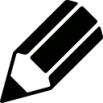 ＊個人情報については、他の目的で利用することはありません。千葉県弁護士会館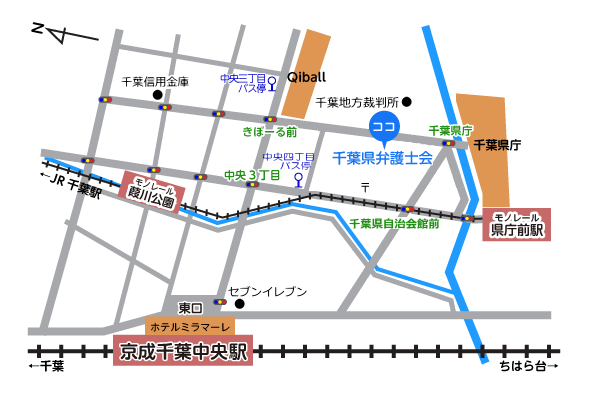 〒２６０－００１３
千葉市中央区中央4丁目13番9号
TEL 043-227-8431(代表)　　　講座期日・内容第1回　平成29年10月15日（日）13時～15時テーマ：適格消費者団体のための消費者契約法研修～最近の改正を踏まえて講師：志部　淳之介弁護士第2回　平成29年12月17日（日）13時～15時テーマ：景品表示法関連（仮）　講師未定第3回　平成30年2月4日（日）10時～12時30分テーマ：特定商取引に関する法律関連（仮）　講師未定お名前所属電話番号メール